  OBECNÍ ÚŘAD VĚTRUŠICE       Vltavská 14, 250 67 Větrušice, Praha – východ, tel.:220 941 265,  220 940 507             		 e-mail: obec@vetrusice.cz.                    www.vetrusice.czVýroční zpráva o činnosti Obecního úřadu Větrušice v oblasti poskytování informací dle zákona č. 106/1999 Sb., o svobodném přístupu k informacím, v platném znění, za rok 2020Obecní úřad Větrušice jako povinný subjekt dle zákona č. 106/1999 Sb., o svobodném přístupu k informacím, v platném znění (dále jen „zákon“), v souladu s ustanovením § 18 zákona předkládá ke zveřejnění následující údaje, které se týkají jeho činnosti v oblasti poskytování informací v roce 2020, podle zákona č. 106/1999 Sb., v platném znění.V souladu se zákonem poskytuje Obecní úřad Větrušice žadatelům informace na základě jejich žádosti nebo zveřejněním (viz http://www.vetrusice.cz/obecni-urad/povinne-informace/)			Přehled o vyřizovaných žádostech v roce 2020Počet podaných žádostí o informace: 0Počet podaných stížností: 0Stížnosti vyřízené nadřízeným orgánem: 0Počet podaných odvolání proti rozhodnutí: 0Počet rozhodnutí o odmítnutí žádostí přezkoumávaných soudem: 0Počet řízení o uložení sankcí za nedodržování tohoto zákona: 0								Petra Šefčíková, v.r. starostka obceVe Větrušicích dne 8.1.2021Vyvěšeno na ÚD dne: 8.1.2021Sejmuto z ÚD dne: 	18.2.2021Trvale zveřejněno na http://www.vetrusice.cz/obecni-urad/povinne-informace/			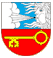 